INDICAÇÃO Nº 8961/2017Indica ao Poder Executivo Municipal a Pintura de Sinalização Faixa de Pedestre, para acesso de cadeirantes, sito Avenida Bandeirantes, entre nº 463 e 468, Vila Oliveira.  Excelentíssimo Senhor Prefeito Municipal, Nos termos do Art. 108 do Regimento Interno desta Casa de Leis, dirijo-me a Vossa Excelência, indicação que, por intermédio do setor competente, seja executada Pintura de Sinalização Faixa de Pedestre, para acesso de cadeirantes, sito Avenida Bandeirantes entre nº 463 e 468 Vila Oliveira. Justificativa:Este local não possui faixa de pedestres, portanto, indica-se que sejam tomadas as providências necessárias a fim de melhorar a acessibilidade aos pedestres em geral, aos portadores de deficiência ou com mobilidade reduzida e aos que portam carrinhos de mão ou grandes volumes de carga.Plenário “Dr. Tancredo Neves”, em 29 de novembro de 2017.                          Paulo Cesar MonaroPaulo Monaro-Vereador Líder Solidariedade-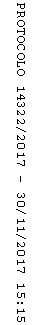 